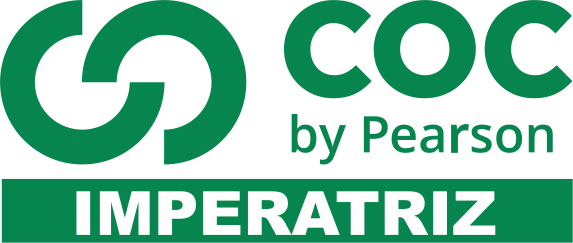 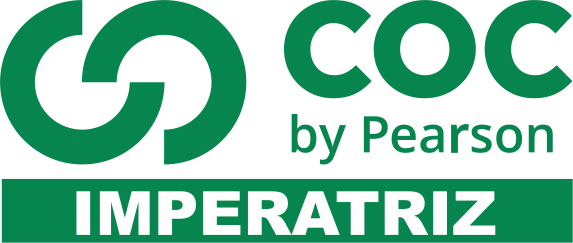 Conteúdos: Grupo 7: Capitulo 16: Equações fracionarias (páginas: 77, 78, 79)Grupo 7: Capítulo 17: Sistema de equações do 1º grau (páginas 91 à 104)Grupo 8: Capitulo 18: congruência de triângulos (páginas 304 à 308)Equações fracionárias são equações onde a incógnita está localizada no denominador, por esse motivo é necessário que se analise a condição de existência da equação, uma vez que todo número dividido por zero é uma indeterminação da matemática. O conjunto solução de uma equação fracionária é um par ordenado da forma (x, y). O processo de resolução de equações fracionárias seguem os seguintes passos:Verificar a condição de existência.Resolver a equação fracionaria fazendo uso do Mínimo Múltiplo Comum (MMC).Diante do exposto e com o intuito de reforçar o uso da técnica de resolução de equações fracionarias, apresente o conjunto solução das seguintes equações:            b)             c)             d)    Resolva os sistemas abaixo utilizando o método da Adição. a)                   b)             c) d)             e)             f) g)            h)         i) j) Resolva os sistemas abaixo utilizando o método da substituição. a)                   b)                  c) d)                  e)               f)Aplicando os conhecimentos de resolução de sistemas de equações do 1º grau, apresente a solução dos seguintes sistemas:a)                   b)           c) d) Um teste é composto por 20 questões classificadas em verdadeiras ou falsas. O número de questões verdadeiras supera o número de questões falsas em 4 unidades. Sendo x o número de questões verdadeiras e y o número de questões falsas, o sistema associado a esse problema é? Qual o valor de x e y?Lucas comprou 3 canetas e 2 lápis pagando R$ 7,20. Danilo comprou 2 canetas e 1 lápis pagando R$ 4,40. O sistema de equações do 1º grau que melhor representa a situação é? Qual o valor das canetas e dos lápis? No 8º ano, há 44 alunos entre meninos e meninas. A diferença entre o número de meninos e o de meninas é 10. Qual é o sistema de equações do 1º grau que melhor representa essa situação? Qual a quantidade de meninos e de meninas na sala?João e Pedro foram a um restaurante almoçar e a conta deles foi de R$ 28,00. A conta de Pedro foi o triplo do valor de seu companheiro. O sistema de equações do 1º grau que melhor traduz o problema é? Quanto cada um pagou no restaurante? Na promoção de uma loja, uma calça e uma camisa custam juntas R$ 55,00. Comprei 3 calças e 2 camisetas e paguei o total de R$ 140,00. 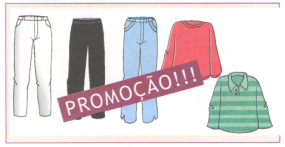 O sistema de equações do 1º grau que melhor traduz o problema é? Qual o valor das calças e camisas? Considere a seguinte equação com duas variáveis: x e y.y +2x = 1Com base nessa equação, complete a tabela com os valores de y correspondentes aos valores de x dados. Depois, marque os pontos no plano cartesiano e trace uma reta passando por todos os pontos.Dada a equação com duas variáveis y – x = 1 complete a tabela com os valores de y correspondentes aos valores de x dados. Depois, marque os pontos no plano cartesiano e trace uma reta passando por todos os pontos.Complete as tabelas a seguir que indica dois pares ordenados que são solução das equações dadas. Depois, marque esses dois pontos no plano cartesiano e una-os com uma reta.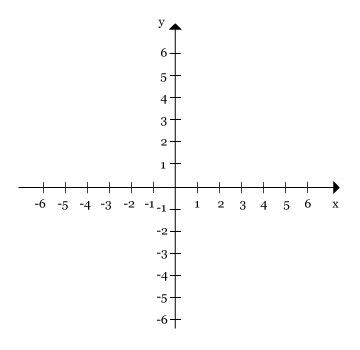 a) y + x = 1b) y + x = 2c) y - 2x = 2 Resolva graficamente os seguintes sistemas de equações.a)                  b)                      c) d)                 e)                       f)  Resolva os seguintes sistemas de equações fracionarias:a)                                           b)         Na congruência de triângulos, estudamos quatro casos, são eles: L.L.L., L.A.L., A.L.A. e L.A.AO. Indique o caso de congruência nos pares de triângulos abaixo:	a) 								c) 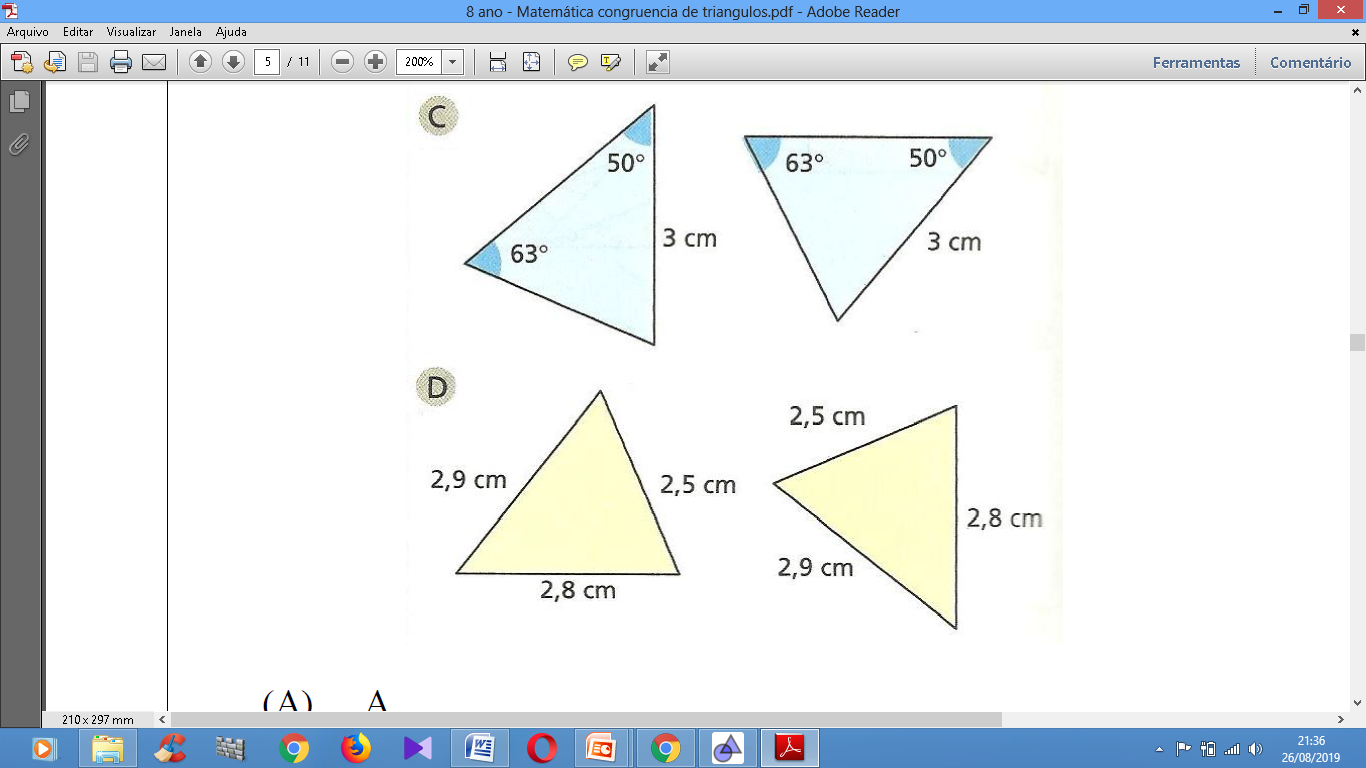 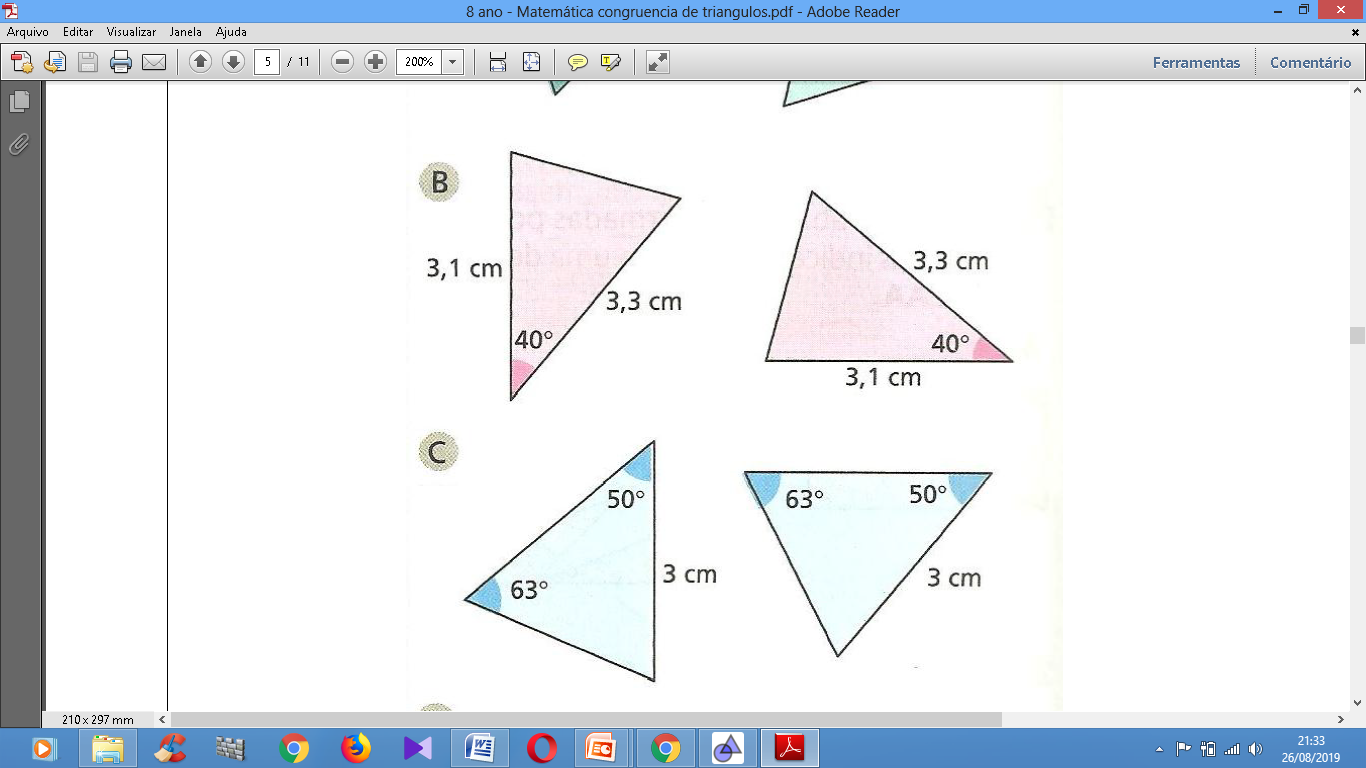 e)                                                                               f)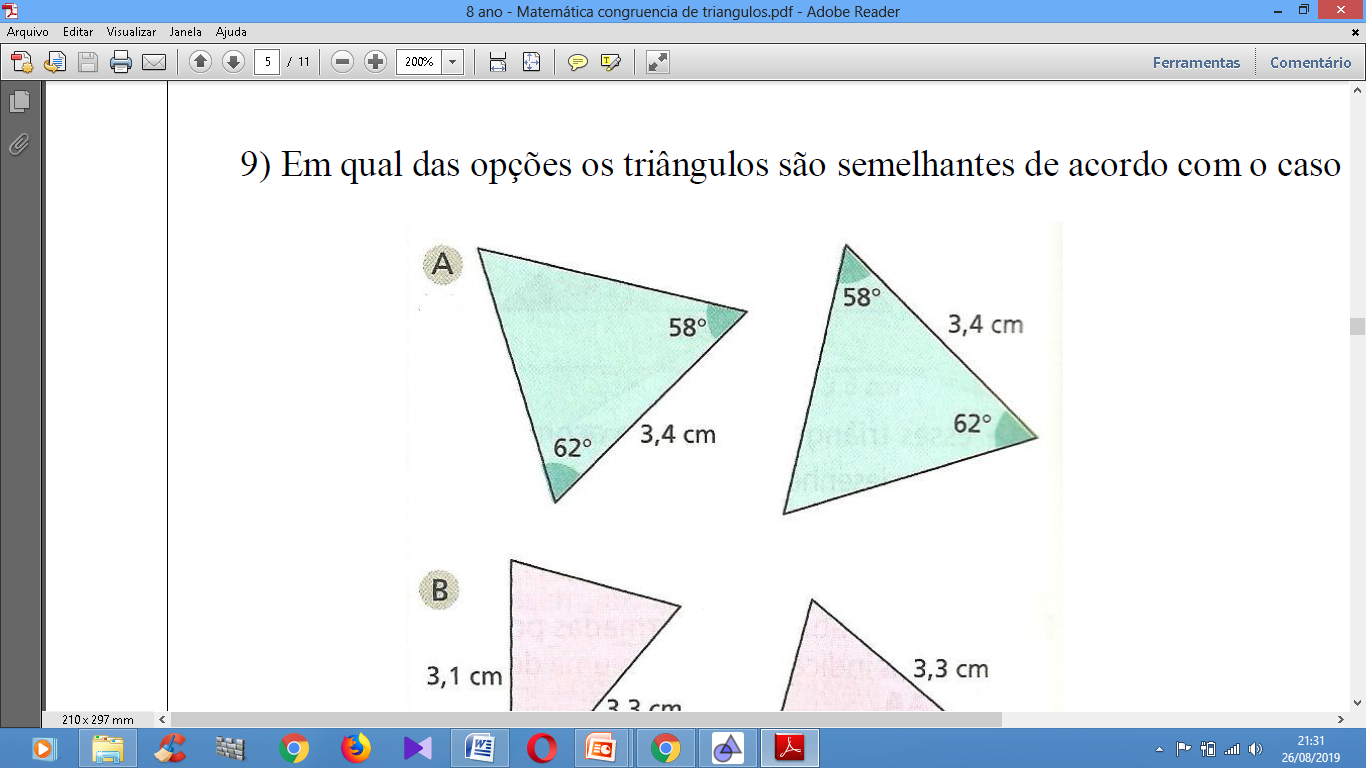 g)       h)          Quais os possíveis casos de congruência para o par de triângulos abaixo?LLL; LAL; ALALAL; LAAo; LLLLAAo; LAL; ALAAA; LAL; LAAoAA; LAAo; LLLUm terreno triangular tem frentes de 12m e 16m em duas ruas que formam um ângulo de 90º. Quanto mede o terceiro lado desse terreno?O portão de entrada de uma casa tem 4m de comprimento e 3m de altura. Que comprimento teria uma trave de madeira que se estendesse do ponto A até o ponto C?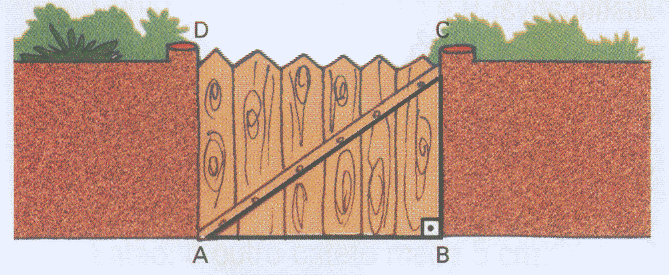 Durante um incêndio num edifício de apartamentos, os bombeiros utilizaram uma escada Magirus de  para atingir a janela do apartamento sinistrado. A escada estava colocada a 1m do chão, sobre um caminhão que se encontrava afastado 6m do edifício. Qual é a altura do apartamento sinistrado em relação ao chão?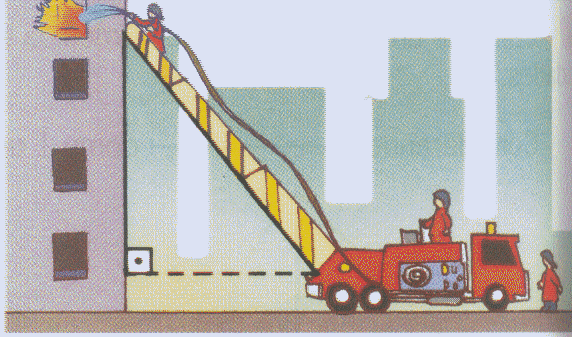 xy(x;y)-2-10123xy(x;y)-2-10123xy(x;y)-32xy(x;y)25xy(x;y)-11